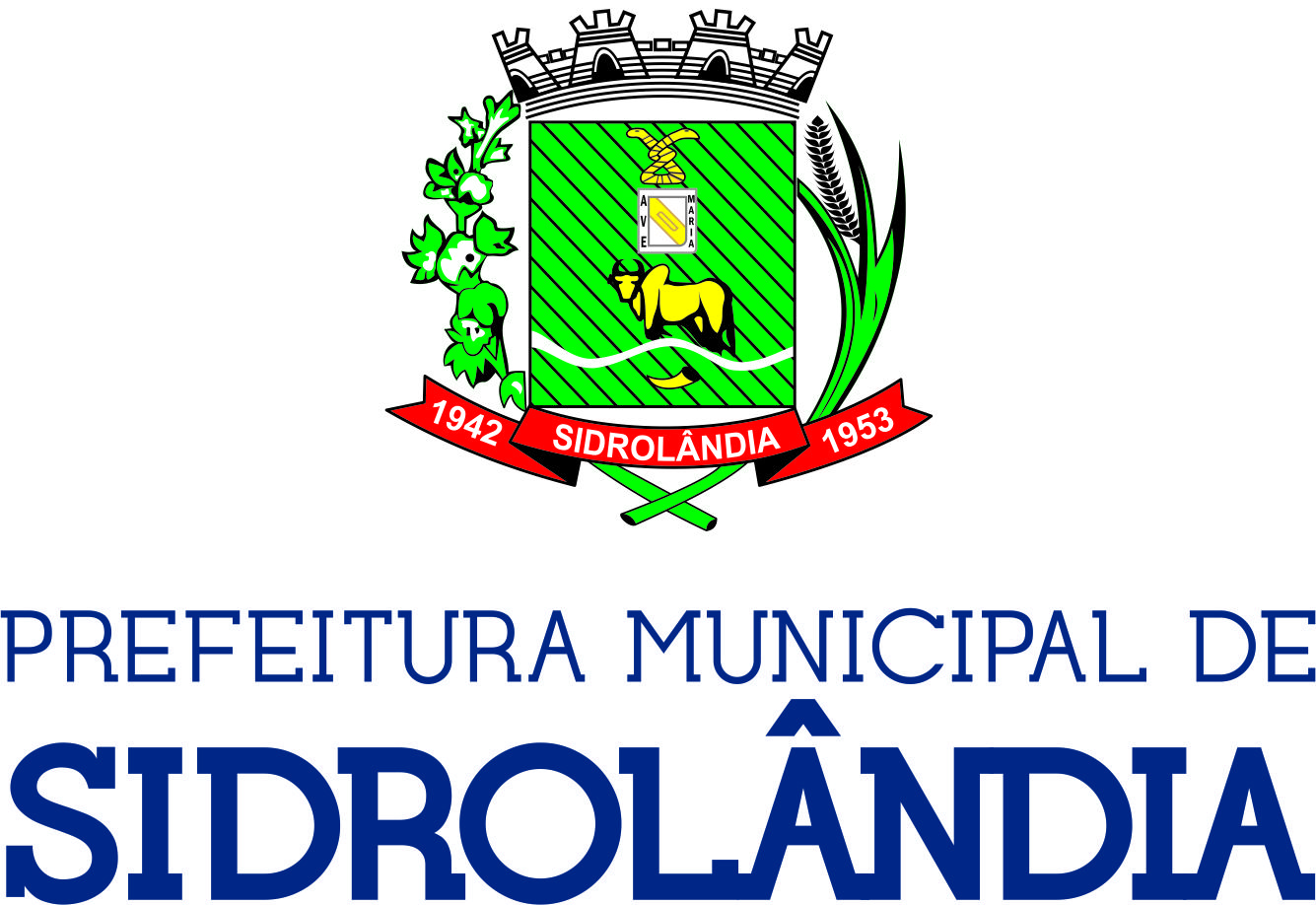 ESTADO DO MATO GROSSO DO SULPREFEITURA MUNICIPAL DE SIDROLÂNDIASECRETARIA MUNICIPAL DE DESENVOLVIMENTO RURALE MEIO AMBIENTESEDERMACOMUNICADO DE ATIVIDADE - CA DRAGAGEM PARA MANUTENÇÃO DE RESERVATÓRIOS EM BARRAGEMESTADO DO MATO GROSSO DO SULPREFEITURA MUNICIPAL DE SIDROLÂNDIASECRETARIA MUNICIPAL DE DESENVOLVIMENTO RURALE MEIO AMBIENTESEDERMACOMUNICADO DE ATIVIDADE - CA DRAGAGEM PARA MANUTENÇÃO DE RESERVATÓRIOS EM BARRAGEMESTADO DO MATO GROSSO DO SULPREFEITURA MUNICIPAL DE SIDROLÂNDIASECRETARIA MUNICIPAL DE DESENVOLVIMENTO RURALE MEIO AMBIENTESEDERMACOMUNICADO DE ATIVIDADE - CA DRAGAGEM PARA MANUTENÇÃO DE RESERVATÓRIOS EM BARRAGEMESTADO DO MATO GROSSO DO SULPREFEITURA MUNICIPAL DE SIDROLÂNDIASECRETARIA MUNICIPAL DE DESENVOLVIMENTO RURALE MEIO AMBIENTESEDERMACOMUNICADO DE ATIVIDADE - CA DRAGAGEM PARA MANUTENÇÃO DE RESERVATÓRIOS EM BARRAGEMESTADO DO MATO GROSSO DO SULPREFEITURA MUNICIPAL DE SIDROLÂNDIASECRETARIA MUNICIPAL DE DESENVOLVIMENTO RURALE MEIO AMBIENTESEDERMACOMUNICADO DE ATIVIDADE - CA DRAGAGEM PARA MANUTENÇÃO DE RESERVATÓRIOS EM BARRAGEM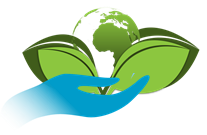 SEDERMAAUTORIZAÇÃO AMBIENTAL - AA Esta AA, quando protocolada, autoriza o seu detentor a desenvolver a atividade por período de 04 (quatro) anos, a contar da data deste protocolo.AUTORIZAÇÃO AMBIENTAL - AA Esta AA, quando protocolada, autoriza o seu detentor a desenvolver a atividade por período de 04 (quatro) anos, a contar da data deste protocolo.AUTORIZAÇÃO AMBIENTAL - AA Esta AA, quando protocolada, autoriza o seu detentor a desenvolver a atividade por período de 04 (quatro) anos, a contar da data deste protocolo.ESPAÇO RESERVADO AO PROTOCOLOESPAÇO RESERVADO AO PROTOCOLOESPAÇO RESERVADO AO PROTOCOLOESPAÇO RESERVADO AO PROTOCOLO1. IDENTIFICAÇÃO DO REQUERENTE:1. IDENTIFICAÇÃO DO REQUERENTE:1. IDENTIFICAÇÃO DO REQUERENTE:1. IDENTIFICAÇÃO DO REQUERENTE:1. IDENTIFICAÇÃO DO REQUERENTE:1. IDENTIFICAÇÃO DO REQUERENTE:1. IDENTIFICAÇÃO DO REQUERENTE:Nome / razão Social: CPF e RG / CNPJ:Nome / razão Social: CPF e RG / CNPJ:Nome / razão Social: CPF e RG / CNPJ:Nome / razão Social: CPF e RG / CNPJ:Nome / razão Social: CPF e RG / CNPJ:Nome / razão Social: CPF e RG / CNPJ:Nome / razão Social: CPF e RG / CNPJ:Endereço:                                                                                           Bairro:Endereço:                                                                                           Bairro:Endereço:                                                                                           Bairro:Endereço:                                                                                           Bairro:Endereço:                                                                                           Bairro:Endereço:                                                                                           Bairro:Endereço:                                                                                           Bairro:Município/UF:Município/UF:Município/UF:Município/UF:Município/UF:Município/UF:Município/UF:Telefones:Telefones:Telefones:Telefones:Telefones:Telefones:Telefones:Município/UF:Município/UF:Município/UF:Município/UF:CEP: CEP: CEP: Telefones:Telefones:Telefones:Telefones:E-mail: E-mail: E-mail: Representante Legal:Representante Legal:Representante Legal:Representante Legal:CPF:CPF:CPF:Endereço:                                                                                           Endereço:                                                                                           Endereço:                                                                                           Endereço:                                                                                           Bairro:Bairro:Bairro:Município/UF:Município/UF:Município/UF:Município/UF:CEP:CEP:CEP:Município/UF:Município/UF:Município/UF:Município/UF:E-mail:E-mail:E-mail:2. DADOS DO IMÓVEL ONDE SE LOCALIZA A ATIVIDADE (acesso a barragem):2. DADOS DO IMÓVEL ONDE SE LOCALIZA A ATIVIDADE (acesso a barragem):2. DADOS DO IMÓVEL ONDE SE LOCALIZA A ATIVIDADE (acesso a barragem):2. DADOS DO IMÓVEL ONDE SE LOCALIZA A ATIVIDADE (acesso a barragem):2. DADOS DO IMÓVEL ONDE SE LOCALIZA A ATIVIDADE (acesso a barragem):2. DADOS DO IMÓVEL ONDE SE LOCALIZA A ATIVIDADE (acesso a barragem):2. DADOS DO IMÓVEL ONDE SE LOCALIZA A ATIVIDADE (acesso a barragem):Denominação do imóvel Urbano/Rural:Denominação do imóvel Urbano/Rural:Denominação do imóvel Urbano/Rural:Denominação do imóvel Urbano/Rural:Denominação do imóvel Urbano/Rural:Denominação do imóvel Urbano/Rural:Denominação do imóvel Urbano/Rural:Município:Município:Município:Município:Município:Município:Município:Matrícula(s)/C.R.I./Comarca:Matrícula(s)/C.R.I./Comarca:Matrícula(s)/C.R.I./Comarca:Matrícula(s)/C.R.I./Comarca:Matrícula(s)/C.R.I./Comarca:Matrícula(s)/C.R.I./Comarca:Matrícula(s)/C.R.I./Comarca:Área Total:Área Total:Área Total:Área Total:Área Total:Área Total:Área Total:Coordenadas Geográficas: S:                                                        W:                                      Coordenadas Geográficas: S:                                                        W:                                      Coordenadas Geográficas: S:                                                        W:                                      Coordenadas Geográficas: S:                                                        W:                                      Coordenadas Geográficas: S:                                                        W:                                      Coordenadas Geográficas: S:                                                        W:                                      Coordenadas Geográficas: S:                                                        W:                                       Quando localizado na área Rural, apresentar e citar o nº do Cadastro Ambiental Rural - CAR:                                        Quando localizado na área Rural, apresentar e citar o nº do Cadastro Ambiental Rural - CAR:                                        Quando localizado na área Rural, apresentar e citar o nº do Cadastro Ambiental Rural - CAR:                                        Quando localizado na área Rural, apresentar e citar o nº do Cadastro Ambiental Rural - CAR:                                        Quando localizado na área Rural, apresentar e citar o nº do Cadastro Ambiental Rural - CAR:                                        Quando localizado na área Rural, apresentar e citar o nº do Cadastro Ambiental Rural - CAR:                                        Quando localizado na área Rural, apresentar e citar o nº do Cadastro Ambiental Rural - CAR:                                       3. CARACTERISTICAS GERAIS DA ATIVIDADE:3. CARACTERISTICAS GERAIS DA ATIVIDADE:3. CARACTERISTICAS GERAIS DA ATIVIDADE:3. CARACTERISTICAS GERAIS DA ATIVIDADE:3. CARACTERISTICAS GERAIS DA ATIVIDADE:3. CARACTERISTICAS GERAIS DA ATIVIDADE:3. CARACTERISTICAS GERAIS DA ATIVIDADE:Nome da atividade: Código (Resolução SEMADE nº 09/2015):Material a ser dragado (   ) Areia grossa (   ) Areia muito grossa (   ) Cascalho (   ) Seixo (   )Argiloso (   )outro: _______Área da dragagem: Profundidade:Volume estimado da dragagem:Método de dragagem: (   ) mecânica  (   ) Hidráulica  (   ) Mista (mecânica/hidráulicaDisposição do Material Dragado: (   ) Na margem fora da APP (   ) Leito do Curso d’água (   ) Outro:_________________ Topografia da margem: Cobertura vegetal atual da margem:Bacia hidrográfica: (   ) Paraguai; (   ) Paraná.     Sub-Bacia:                                    Micro-bacia:Informações complementares:Nome da atividade: Código (Resolução SEMADE nº 09/2015):Material a ser dragado (   ) Areia grossa (   ) Areia muito grossa (   ) Cascalho (   ) Seixo (   )Argiloso (   )outro: _______Área da dragagem: Profundidade:Volume estimado da dragagem:Método de dragagem: (   ) mecânica  (   ) Hidráulica  (   ) Mista (mecânica/hidráulicaDisposição do Material Dragado: (   ) Na margem fora da APP (   ) Leito do Curso d’água (   ) Outro:_________________ Topografia da margem: Cobertura vegetal atual da margem:Bacia hidrográfica: (   ) Paraguai; (   ) Paraná.     Sub-Bacia:                                    Micro-bacia:Informações complementares:Nome da atividade: Código (Resolução SEMADE nº 09/2015):Material a ser dragado (   ) Areia grossa (   ) Areia muito grossa (   ) Cascalho (   ) Seixo (   )Argiloso (   )outro: _______Área da dragagem: Profundidade:Volume estimado da dragagem:Método de dragagem: (   ) mecânica  (   ) Hidráulica  (   ) Mista (mecânica/hidráulicaDisposição do Material Dragado: (   ) Na margem fora da APP (   ) Leito do Curso d’água (   ) Outro:_________________ Topografia da margem: Cobertura vegetal atual da margem:Bacia hidrográfica: (   ) Paraguai; (   ) Paraná.     Sub-Bacia:                                    Micro-bacia:Informações complementares:Nome da atividade: Código (Resolução SEMADE nº 09/2015):Material a ser dragado (   ) Areia grossa (   ) Areia muito grossa (   ) Cascalho (   ) Seixo (   )Argiloso (   )outro: _______Área da dragagem: Profundidade:Volume estimado da dragagem:Método de dragagem: (   ) mecânica  (   ) Hidráulica  (   ) Mista (mecânica/hidráulicaDisposição do Material Dragado: (   ) Na margem fora da APP (   ) Leito do Curso d’água (   ) Outro:_________________ Topografia da margem: Cobertura vegetal atual da margem:Bacia hidrográfica: (   ) Paraguai; (   ) Paraná.     Sub-Bacia:                                    Micro-bacia:Informações complementares:Nome da atividade: Código (Resolução SEMADE nº 09/2015):Material a ser dragado (   ) Areia grossa (   ) Areia muito grossa (   ) Cascalho (   ) Seixo (   )Argiloso (   )outro: _______Área da dragagem: Profundidade:Volume estimado da dragagem:Método de dragagem: (   ) mecânica  (   ) Hidráulica  (   ) Mista (mecânica/hidráulicaDisposição do Material Dragado: (   ) Na margem fora da APP (   ) Leito do Curso d’água (   ) Outro:_________________ Topografia da margem: Cobertura vegetal atual da margem:Bacia hidrográfica: (   ) Paraguai; (   ) Paraná.     Sub-Bacia:                                    Micro-bacia:Informações complementares:Nome da atividade: Código (Resolução SEMADE nº 09/2015):Material a ser dragado (   ) Areia grossa (   ) Areia muito grossa (   ) Cascalho (   ) Seixo (   )Argiloso (   )outro: _______Área da dragagem: Profundidade:Volume estimado da dragagem:Método de dragagem: (   ) mecânica  (   ) Hidráulica  (   ) Mista (mecânica/hidráulicaDisposição do Material Dragado: (   ) Na margem fora da APP (   ) Leito do Curso d’água (   ) Outro:_________________ Topografia da margem: Cobertura vegetal atual da margem:Bacia hidrográfica: (   ) Paraguai; (   ) Paraná.     Sub-Bacia:                                    Micro-bacia:Informações complementares:Nome da atividade: Código (Resolução SEMADE nº 09/2015):Material a ser dragado (   ) Areia grossa (   ) Areia muito grossa (   ) Cascalho (   ) Seixo (   )Argiloso (   )outro: _______Área da dragagem: Profundidade:Volume estimado da dragagem:Método de dragagem: (   ) mecânica  (   ) Hidráulica  (   ) Mista (mecânica/hidráulicaDisposição do Material Dragado: (   ) Na margem fora da APP (   ) Leito do Curso d’água (   ) Outro:_________________ Topografia da margem: Cobertura vegetal atual da margem:Bacia hidrográfica: (   ) Paraguai; (   ) Paraná.     Sub-Bacia:                                    Micro-bacia:Informações complementares:4. CARACTERISTICAS GERAIS DA ÁREA DIRETAMENTE AFETADA (DESCRIÇÃO SUSCINTA):4. CARACTERISTICAS GERAIS DA ÁREA DIRETAMENTE AFETADA (DESCRIÇÃO SUSCINTA):4. CARACTERISTICAS GERAIS DA ÁREA DIRETAMENTE AFETADA (DESCRIÇÃO SUSCINTA):4. CARACTERISTICAS GERAIS DA ÁREA DIRETAMENTE AFETADA (DESCRIÇÃO SUSCINTA):4. CARACTERISTICAS GERAIS DA ÁREA DIRETAMENTE AFETADA (DESCRIÇÃO SUSCINTA):4. CARACTERISTICAS GERAIS DA ÁREA DIRETAMENTE AFETADA (DESCRIÇÃO SUSCINTA):4. CARACTERISTICAS GERAIS DA ÁREA DIRETAMENTE AFETADA (DESCRIÇÃO SUSCINTA):Descrição que caracterize e dimensione a atividade; Delimitação das áreas Diretamente Afetada (ADA); de Influência Direta (AID) e de Influência Indireta (AII) da atividade, descrevendo os critérios utilizados para definição de tais áreas:_________________________________________________________________________________________ ___________________________________________________________________________________________________________________________________________________________________________________________________________________________________________________________________________________________________________________________________________________________________________________________Descrição geral contextualizando a atividade pretendida em relação à socioeconômica e a infraestrutura da Área de Influência Direta (AID), contemplando breve histórico da ocupação e uso(s) da Área Diretamente Afetada (ADA):________________________________________________________________________________________ ___________________________________________________________________________________________________________________________________________________________________________________________________________________________________________________________________________________________________________________________________________________________________________________________ Descrição que caracterize a situação da Área Diretamente Afetada (ADA) em relação aos recursos naturais, sua topografia e, especialmente, quanto aos recursos hídricos e a cobertura vegetal nativa, Áreas de Preservação Permanente (APP), Reserva Legal e Corredores de Biodiversidade:______________________________________________________________________________________________________________________________________________________________________________________________________________________________________________________________________________________________________________________________________________________________________________________________________________Descrição dos procedimentos operacionais a serem praticados para desenvolvimento da atividade, identificando procedimentos previstos para eventuais casos de acidentes:_____________________________________________________________________________________________________________________________________________________________________________________________________________________________________________________________________________________________________________________________________________________________________________________________________________________________________________Caracterização dos possíveis impactos ambientais (positivos e negativos) e respectivas medidas mitigadoras previstas, incluindo descrição das ações referentes ao acompanhamento e supervisão ambiental da implantação da atividade:___________________________________________________________________________________________________________________________________________________________________________________________________________________________________________________________________________________________________________________________________________________________________________________________________________________________________________________________________________________Cronograma físico pretendido para o desenvolvimento da atividade:Descrição que caracterize e dimensione a atividade; Delimitação das áreas Diretamente Afetada (ADA); de Influência Direta (AID) e de Influência Indireta (AII) da atividade, descrevendo os critérios utilizados para definição de tais áreas:_________________________________________________________________________________________ ___________________________________________________________________________________________________________________________________________________________________________________________________________________________________________________________________________________________________________________________________________________________________________________________Descrição geral contextualizando a atividade pretendida em relação à socioeconômica e a infraestrutura da Área de Influência Direta (AID), contemplando breve histórico da ocupação e uso(s) da Área Diretamente Afetada (ADA):________________________________________________________________________________________ ___________________________________________________________________________________________________________________________________________________________________________________________________________________________________________________________________________________________________________________________________________________________________________________________ Descrição que caracterize a situação da Área Diretamente Afetada (ADA) em relação aos recursos naturais, sua topografia e, especialmente, quanto aos recursos hídricos e a cobertura vegetal nativa, Áreas de Preservação Permanente (APP), Reserva Legal e Corredores de Biodiversidade:______________________________________________________________________________________________________________________________________________________________________________________________________________________________________________________________________________________________________________________________________________________________________________________________________________Descrição dos procedimentos operacionais a serem praticados para desenvolvimento da atividade, identificando procedimentos previstos para eventuais casos de acidentes:_____________________________________________________________________________________________________________________________________________________________________________________________________________________________________________________________________________________________________________________________________________________________________________________________________________________________________________Caracterização dos possíveis impactos ambientais (positivos e negativos) e respectivas medidas mitigadoras previstas, incluindo descrição das ações referentes ao acompanhamento e supervisão ambiental da implantação da atividade:___________________________________________________________________________________________________________________________________________________________________________________________________________________________________________________________________________________________________________________________________________________________________________________________________________________________________________________________________________________Cronograma físico pretendido para o desenvolvimento da atividade:Descrição que caracterize e dimensione a atividade; Delimitação das áreas Diretamente Afetada (ADA); de Influência Direta (AID) e de Influência Indireta (AII) da atividade, descrevendo os critérios utilizados para definição de tais áreas:_________________________________________________________________________________________ ___________________________________________________________________________________________________________________________________________________________________________________________________________________________________________________________________________________________________________________________________________________________________________________________Descrição geral contextualizando a atividade pretendida em relação à socioeconômica e a infraestrutura da Área de Influência Direta (AID), contemplando breve histórico da ocupação e uso(s) da Área Diretamente Afetada (ADA):________________________________________________________________________________________ ___________________________________________________________________________________________________________________________________________________________________________________________________________________________________________________________________________________________________________________________________________________________________________________________ Descrição que caracterize a situação da Área Diretamente Afetada (ADA) em relação aos recursos naturais, sua topografia e, especialmente, quanto aos recursos hídricos e a cobertura vegetal nativa, Áreas de Preservação Permanente (APP), Reserva Legal e Corredores de Biodiversidade:______________________________________________________________________________________________________________________________________________________________________________________________________________________________________________________________________________________________________________________________________________________________________________________________________________Descrição dos procedimentos operacionais a serem praticados para desenvolvimento da atividade, identificando procedimentos previstos para eventuais casos de acidentes:_____________________________________________________________________________________________________________________________________________________________________________________________________________________________________________________________________________________________________________________________________________________________________________________________________________________________________________Caracterização dos possíveis impactos ambientais (positivos e negativos) e respectivas medidas mitigadoras previstas, incluindo descrição das ações referentes ao acompanhamento e supervisão ambiental da implantação da atividade:___________________________________________________________________________________________________________________________________________________________________________________________________________________________________________________________________________________________________________________________________________________________________________________________________________________________________________________________________________________Cronograma físico pretendido para o desenvolvimento da atividade:Descrição que caracterize e dimensione a atividade; Delimitação das áreas Diretamente Afetada (ADA); de Influência Direta (AID) e de Influência Indireta (AII) da atividade, descrevendo os critérios utilizados para definição de tais áreas:_________________________________________________________________________________________ ___________________________________________________________________________________________________________________________________________________________________________________________________________________________________________________________________________________________________________________________________________________________________________________________Descrição geral contextualizando a atividade pretendida em relação à socioeconômica e a infraestrutura da Área de Influência Direta (AID), contemplando breve histórico da ocupação e uso(s) da Área Diretamente Afetada (ADA):________________________________________________________________________________________ ___________________________________________________________________________________________________________________________________________________________________________________________________________________________________________________________________________________________________________________________________________________________________________________________ Descrição que caracterize a situação da Área Diretamente Afetada (ADA) em relação aos recursos naturais, sua topografia e, especialmente, quanto aos recursos hídricos e a cobertura vegetal nativa, Áreas de Preservação Permanente (APP), Reserva Legal e Corredores de Biodiversidade:______________________________________________________________________________________________________________________________________________________________________________________________________________________________________________________________________________________________________________________________________________________________________________________________________________Descrição dos procedimentos operacionais a serem praticados para desenvolvimento da atividade, identificando procedimentos previstos para eventuais casos de acidentes:_____________________________________________________________________________________________________________________________________________________________________________________________________________________________________________________________________________________________________________________________________________________________________________________________________________________________________________Caracterização dos possíveis impactos ambientais (positivos e negativos) e respectivas medidas mitigadoras previstas, incluindo descrição das ações referentes ao acompanhamento e supervisão ambiental da implantação da atividade:___________________________________________________________________________________________________________________________________________________________________________________________________________________________________________________________________________________________________________________________________________________________________________________________________________________________________________________________________________________Cronograma físico pretendido para o desenvolvimento da atividade:Descrição que caracterize e dimensione a atividade; Delimitação das áreas Diretamente Afetada (ADA); de Influência Direta (AID) e de Influência Indireta (AII) da atividade, descrevendo os critérios utilizados para definição de tais áreas:_________________________________________________________________________________________ ___________________________________________________________________________________________________________________________________________________________________________________________________________________________________________________________________________________________________________________________________________________________________________________________Descrição geral contextualizando a atividade pretendida em relação à socioeconômica e a infraestrutura da Área de Influência Direta (AID), contemplando breve histórico da ocupação e uso(s) da Área Diretamente Afetada (ADA):________________________________________________________________________________________ ___________________________________________________________________________________________________________________________________________________________________________________________________________________________________________________________________________________________________________________________________________________________________________________________ Descrição que caracterize a situação da Área Diretamente Afetada (ADA) em relação aos recursos naturais, sua topografia e, especialmente, quanto aos recursos hídricos e a cobertura vegetal nativa, Áreas de Preservação Permanente (APP), Reserva Legal e Corredores de Biodiversidade:______________________________________________________________________________________________________________________________________________________________________________________________________________________________________________________________________________________________________________________________________________________________________________________________________________Descrição dos procedimentos operacionais a serem praticados para desenvolvimento da atividade, identificando procedimentos previstos para eventuais casos de acidentes:_____________________________________________________________________________________________________________________________________________________________________________________________________________________________________________________________________________________________________________________________________________________________________________________________________________________________________________Caracterização dos possíveis impactos ambientais (positivos e negativos) e respectivas medidas mitigadoras previstas, incluindo descrição das ações referentes ao acompanhamento e supervisão ambiental da implantação da atividade:___________________________________________________________________________________________________________________________________________________________________________________________________________________________________________________________________________________________________________________________________________________________________________________________________________________________________________________________________________________Cronograma físico pretendido para o desenvolvimento da atividade:Descrição que caracterize e dimensione a atividade; Delimitação das áreas Diretamente Afetada (ADA); de Influência Direta (AID) e de Influência Indireta (AII) da atividade, descrevendo os critérios utilizados para definição de tais áreas:_________________________________________________________________________________________ ___________________________________________________________________________________________________________________________________________________________________________________________________________________________________________________________________________________________________________________________________________________________________________________________Descrição geral contextualizando a atividade pretendida em relação à socioeconômica e a infraestrutura da Área de Influência Direta (AID), contemplando breve histórico da ocupação e uso(s) da Área Diretamente Afetada (ADA):________________________________________________________________________________________ ___________________________________________________________________________________________________________________________________________________________________________________________________________________________________________________________________________________________________________________________________________________________________________________________ Descrição que caracterize a situação da Área Diretamente Afetada (ADA) em relação aos recursos naturais, sua topografia e, especialmente, quanto aos recursos hídricos e a cobertura vegetal nativa, Áreas de Preservação Permanente (APP), Reserva Legal e Corredores de Biodiversidade:______________________________________________________________________________________________________________________________________________________________________________________________________________________________________________________________________________________________________________________________________________________________________________________________________________Descrição dos procedimentos operacionais a serem praticados para desenvolvimento da atividade, identificando procedimentos previstos para eventuais casos de acidentes:_____________________________________________________________________________________________________________________________________________________________________________________________________________________________________________________________________________________________________________________________________________________________________________________________________________________________________________Caracterização dos possíveis impactos ambientais (positivos e negativos) e respectivas medidas mitigadoras previstas, incluindo descrição das ações referentes ao acompanhamento e supervisão ambiental da implantação da atividade:___________________________________________________________________________________________________________________________________________________________________________________________________________________________________________________________________________________________________________________________________________________________________________________________________________________________________________________________________________________Cronograma físico pretendido para o desenvolvimento da atividade:Descrição que caracterize e dimensione a atividade; Delimitação das áreas Diretamente Afetada (ADA); de Influência Direta (AID) e de Influência Indireta (AII) da atividade, descrevendo os critérios utilizados para definição de tais áreas:_________________________________________________________________________________________ ___________________________________________________________________________________________________________________________________________________________________________________________________________________________________________________________________________________________________________________________________________________________________________________________Descrição geral contextualizando a atividade pretendida em relação à socioeconômica e a infraestrutura da Área de Influência Direta (AID), contemplando breve histórico da ocupação e uso(s) da Área Diretamente Afetada (ADA):________________________________________________________________________________________ ___________________________________________________________________________________________________________________________________________________________________________________________________________________________________________________________________________________________________________________________________________________________________________________________ Descrição que caracterize a situação da Área Diretamente Afetada (ADA) em relação aos recursos naturais, sua topografia e, especialmente, quanto aos recursos hídricos e a cobertura vegetal nativa, Áreas de Preservação Permanente (APP), Reserva Legal e Corredores de Biodiversidade:______________________________________________________________________________________________________________________________________________________________________________________________________________________________________________________________________________________________________________________________________________________________________________________________________________Descrição dos procedimentos operacionais a serem praticados para desenvolvimento da atividade, identificando procedimentos previstos para eventuais casos de acidentes:_____________________________________________________________________________________________________________________________________________________________________________________________________________________________________________________________________________________________________________________________________________________________________________________________________________________________________________Caracterização dos possíveis impactos ambientais (positivos e negativos) e respectivas medidas mitigadoras previstas, incluindo descrição das ações referentes ao acompanhamento e supervisão ambiental da implantação da atividade:___________________________________________________________________________________________________________________________________________________________________________________________________________________________________________________________________________________________________________________________________________________________________________________________________________________________________________________________________________________Cronograma físico pretendido para o desenvolvimento da atividade:5. ESPECIFICAÇÕES DE LICENCIAMENTO ANTERIOR:5. ESPECIFICAÇÕES DE LICENCIAMENTO ANTERIOR:5. ESPECIFICAÇÕES DE LICENCIAMENTO ANTERIOR:5. ESPECIFICAÇÕES DE LICENCIAMENTO ANTERIOR:5. ESPECIFICAÇÕES DE LICENCIAMENTO ANTERIOR:5. ESPECIFICAÇÕES DE LICENCIAMENTO ANTERIOR:5. ESPECIFICAÇÕES DE LICENCIAMENTO ANTERIOR:Possui algum tipo de licenciamento ambiental (documento) ou vale-se de alguma isenção de licenciamento ambiental?(   ) NÃO(   ) SIM: Se LIO ou AA via COMUNICADO DE ATIVIDADE, nº do protocolo do comunicado: ________________________;              Se LIO, LP, LI, LO ou AA, Nº da licença ou autorização ambiental:____________________________________;              Se INFORMATIVO DE ATIVIDADE, Nº do protocolo do informativo: ___________________________________;              Se DECLARAÇÃO AMBIENTAL DE ISENÇÃO, nº da declaração ambiental: _______________________________;             Outro tipo de licenciamento:_________________________________________________________________.Possui algum tipo de licenciamento ambiental (documento) ou vale-se de alguma isenção de licenciamento ambiental?(   ) NÃO(   ) SIM: Se LIO ou AA via COMUNICADO DE ATIVIDADE, nº do protocolo do comunicado: ________________________;              Se LIO, LP, LI, LO ou AA, Nº da licença ou autorização ambiental:____________________________________;              Se INFORMATIVO DE ATIVIDADE, Nº do protocolo do informativo: ___________________________________;              Se DECLARAÇÃO AMBIENTAL DE ISENÇÃO, nº da declaração ambiental: _______________________________;             Outro tipo de licenciamento:_________________________________________________________________.Possui algum tipo de licenciamento ambiental (documento) ou vale-se de alguma isenção de licenciamento ambiental?(   ) NÃO(   ) SIM: Se LIO ou AA via COMUNICADO DE ATIVIDADE, nº do protocolo do comunicado: ________________________;              Se LIO, LP, LI, LO ou AA, Nº da licença ou autorização ambiental:____________________________________;              Se INFORMATIVO DE ATIVIDADE, Nº do protocolo do informativo: ___________________________________;              Se DECLARAÇÃO AMBIENTAL DE ISENÇÃO, nº da declaração ambiental: _______________________________;             Outro tipo de licenciamento:_________________________________________________________________.Possui algum tipo de licenciamento ambiental (documento) ou vale-se de alguma isenção de licenciamento ambiental?(   ) NÃO(   ) SIM: Se LIO ou AA via COMUNICADO DE ATIVIDADE, nº do protocolo do comunicado: ________________________;              Se LIO, LP, LI, LO ou AA, Nº da licença ou autorização ambiental:____________________________________;              Se INFORMATIVO DE ATIVIDADE, Nº do protocolo do informativo: ___________________________________;              Se DECLARAÇÃO AMBIENTAL DE ISENÇÃO, nº da declaração ambiental: _______________________________;             Outro tipo de licenciamento:_________________________________________________________________.Possui algum tipo de licenciamento ambiental (documento) ou vale-se de alguma isenção de licenciamento ambiental?(   ) NÃO(   ) SIM: Se LIO ou AA via COMUNICADO DE ATIVIDADE, nº do protocolo do comunicado: ________________________;              Se LIO, LP, LI, LO ou AA, Nº da licença ou autorização ambiental:____________________________________;              Se INFORMATIVO DE ATIVIDADE, Nº do protocolo do informativo: ___________________________________;              Se DECLARAÇÃO AMBIENTAL DE ISENÇÃO, nº da declaração ambiental: _______________________________;             Outro tipo de licenciamento:_________________________________________________________________.Possui algum tipo de licenciamento ambiental (documento) ou vale-se de alguma isenção de licenciamento ambiental?(   ) NÃO(   ) SIM: Se LIO ou AA via COMUNICADO DE ATIVIDADE, nº do protocolo do comunicado: ________________________;              Se LIO, LP, LI, LO ou AA, Nº da licença ou autorização ambiental:____________________________________;              Se INFORMATIVO DE ATIVIDADE, Nº do protocolo do informativo: ___________________________________;              Se DECLARAÇÃO AMBIENTAL DE ISENÇÃO, nº da declaração ambiental: _______________________________;             Outro tipo de licenciamento:_________________________________________________________________.Possui algum tipo de licenciamento ambiental (documento) ou vale-se de alguma isenção de licenciamento ambiental?(   ) NÃO(   ) SIM: Se LIO ou AA via COMUNICADO DE ATIVIDADE, nº do protocolo do comunicado: ________________________;              Se LIO, LP, LI, LO ou AA, Nº da licença ou autorização ambiental:____________________________________;              Se INFORMATIVO DE ATIVIDADE, Nº do protocolo do informativo: ___________________________________;              Se DECLARAÇÃO AMBIENTAL DE ISENÇÃO, nº da declaração ambiental: _______________________________;             Outro tipo de licenciamento:_________________________________________________________________.6. CROQUI DE ACESSO (Desenho esquemático informando o acesso ao local da atividade, indicando referências e distâncias) acompanhado de imagem de satélite contendo delimitações do imóvel.6. CROQUI DE ACESSO (Desenho esquemático informando o acesso ao local da atividade, indicando referências e distâncias) acompanhado de imagem de satélite contendo delimitações do imóvel.6. CROQUI DE ACESSO (Desenho esquemático informando o acesso ao local da atividade, indicando referências e distâncias) acompanhado de imagem de satélite contendo delimitações do imóvel.6. CROQUI DE ACESSO (Desenho esquemático informando o acesso ao local da atividade, indicando referências e distâncias) acompanhado de imagem de satélite contendo delimitações do imóvel.6. CROQUI DE ACESSO (Desenho esquemático informando o acesso ao local da atividade, indicando referências e distâncias) acompanhado de imagem de satélite contendo delimitações do imóvel.6. CROQUI DE ACESSO (Desenho esquemático informando o acesso ao local da atividade, indicando referências e distâncias) acompanhado de imagem de satélite contendo delimitações do imóvel.6. CROQUI DE ACESSO (Desenho esquemático informando o acesso ao local da atividade, indicando referências e distâncias) acompanhado de imagem de satélite contendo delimitações do imóvel.NORTEINFORMAR CLARAMENTE: Área e atividades circunvizinhas;Cursos d’água transpassado e próximo do empreendimento;Citar e localizar vias de acesso e interligações com outras vias;Localizar as travessias urbanas e cidades próximas;Localizar as unidades de conservação, Reserva Legal e Preservação Permanente.NORTEINFORMAR CLARAMENTE: Área e atividades circunvizinhas;Cursos d’água transpassado e próximo do empreendimento;Citar e localizar vias de acesso e interligações com outras vias;Localizar as travessias urbanas e cidades próximas;Localizar as unidades de conservação, Reserva Legal e Preservação Permanente.NORTEINFORMAR CLARAMENTE: Área e atividades circunvizinhas;Cursos d’água transpassado e próximo do empreendimento;Citar e localizar vias de acesso e interligações com outras vias;Localizar as travessias urbanas e cidades próximas;Localizar as unidades de conservação, Reserva Legal e Preservação Permanente.NORTEINFORMAR CLARAMENTE: Área e atividades circunvizinhas;Cursos d’água transpassado e próximo do empreendimento;Citar e localizar vias de acesso e interligações com outras vias;Localizar as travessias urbanas e cidades próximas;Localizar as unidades de conservação, Reserva Legal e Preservação Permanente.NORTEINFORMAR CLARAMENTE: Área e atividades circunvizinhas;Cursos d’água transpassado e próximo do empreendimento;Citar e localizar vias de acesso e interligações com outras vias;Localizar as travessias urbanas e cidades próximas;Localizar as unidades de conservação, Reserva Legal e Preservação Permanente.NORTEINFORMAR CLARAMENTE: Área e atividades circunvizinhas;Cursos d’água transpassado e próximo do empreendimento;Citar e localizar vias de acesso e interligações com outras vias;Localizar as travessias urbanas e cidades próximas;Localizar as unidades de conservação, Reserva Legal e Preservação Permanente.NORTEINFORMAR CLARAMENTE: Área e atividades circunvizinhas;Cursos d’água transpassado e próximo do empreendimento;Citar e localizar vias de acesso e interligações com outras vias;Localizar as travessias urbanas e cidades próximas;Localizar as unidades de conservação, Reserva Legal e Preservação Permanente.OBSERVAÇÕES E CONDICIONANTES DO CONDICIONANTEOBSERVAÇÕES E CONDICIONANTES DO CONDICIONANTEOBSERVAÇÕES E CONDICIONANTES DO CONDICIONANTEOBSERVAÇÕES E CONDICIONANTES DO CONDICIONANTEOBSERVAÇÕES E CONDICIONANTES DO CONDICIONANTEOBSERVAÇÕES E CONDICIONANTES DO CONDICIONANTEOBSERVAÇÕES E CONDICIONANTES DO CONDICIONANTEEsta AA deverá ser mantida em original ou cópia autenticada no local da atividade para efeito de vistorias ou fiscalização;A atividade de dragagem deverá observar a Resolução CONAMA nº 454/2012; A atividade de dragagem deverá ser executada de acordo com o Projeto Executivo, Memorial Descritivo, Plano de Procedimentos Operacionais-PPO e Plano Básico Ambiental - PBA com ART do responsável Técnico, e estar em conformidade com as especificações das normas técnicas da ABNT de modo a não causar danos ambientais nas áreas diretamente afetadas pelas mesmas;Durante a execução da dragagem deverão ser adotadas medidas preventivas de maneira a evitar processos erosivos, poeira, ruídos, e assegurar condições que permitam a disposição dos efluentes líquidos e resíduos sólidos, de modo a garantir a não contaminação do solo e dos recursos hídricos, quer sejam superficiais ou subterrâneos;Os resíduos sólidos gerados durante a dragagem deverão ser coletados, separados, armazenados e enviados para destino apropriado evitando a contaminação no entorno do Empreendimento;O Empreendedor deverá implantar medidas de segurança para o tráfego de veículos e circulação de pedestres mantendo sinalização de acordo com as Normas Técnicas e legislação vigente;Quando concluída a instalação, antes do inicio efetivo da operação deverá apresentar o Relatório Técnico de Conclusão de Obras – RTC com registro fotográfico e ART do Responsável Técnico pela execução;A SEDERMA não autoriza o lançamento do volume do material dragado na Área de Preservação Permanente;A SEDERMA poderá a qualquer momento, invalidá-lo caso verifique discordância entre as informações e as características reais do empreendimento;A SEDERMA não autoriza o lançamento de qualquer material poluente no solo, podendo autuar em conformidade com a Lei Estadual nº 90/80 e Decreto Estadual nº 4.625/88;Esta Autorização não isenta o empreendedor de cumprir as formalidades legais junto aos órgãos Federais, Estaduais e/ou Municipais; A Eficiência do Sistema de Controle Ambiental - SCA é de responsabilidade exclusiva do Empreendedor e do Responsável Técnico pelo Projeto/Execução;Não será permitida alteração e/ou diversificação da atividade sem prévia autorização da SEDERMA;O IMASUL/SEMADE/MS reserva-se o direito de, a qualquer momento e de acordo com as normas legais, exigir melhorias e/ou alterações na operacionalização do Sistema de Controle Ambiental;Não será permitida alteração e/ou diversificação da atividade sem prévia autorização da  SEDERMA;Qualquer alteração na Razão Social do Empreendimento deverá ser comunicada  a SEDERMA;A validade desta AA está vinculada à exatidão das informações apresentadas pelo interessado e ao cumprimento das condições nele constantes, não eximindo o empreendedor do cumprimento das exigências estabelecidas em disposições legais aplicáveis; A renovação da Autorização Ambiental (AA) poderá ensejar nova RAA, caso a dragagem não tenha sido concluída;Esta AA deverá ser mantida em original ou cópia autenticada no local da atividade para efeito de vistorias ou fiscalização;A atividade de dragagem deverá observar a Resolução CONAMA nº 454/2012; A atividade de dragagem deverá ser executada de acordo com o Projeto Executivo, Memorial Descritivo, Plano de Procedimentos Operacionais-PPO e Plano Básico Ambiental - PBA com ART do responsável Técnico, e estar em conformidade com as especificações das normas técnicas da ABNT de modo a não causar danos ambientais nas áreas diretamente afetadas pelas mesmas;Durante a execução da dragagem deverão ser adotadas medidas preventivas de maneira a evitar processos erosivos, poeira, ruídos, e assegurar condições que permitam a disposição dos efluentes líquidos e resíduos sólidos, de modo a garantir a não contaminação do solo e dos recursos hídricos, quer sejam superficiais ou subterrâneos;Os resíduos sólidos gerados durante a dragagem deverão ser coletados, separados, armazenados e enviados para destino apropriado evitando a contaminação no entorno do Empreendimento;O Empreendedor deverá implantar medidas de segurança para o tráfego de veículos e circulação de pedestres mantendo sinalização de acordo com as Normas Técnicas e legislação vigente;Quando concluída a instalação, antes do inicio efetivo da operação deverá apresentar o Relatório Técnico de Conclusão de Obras – RTC com registro fotográfico e ART do Responsável Técnico pela execução;A SEDERMA não autoriza o lançamento do volume do material dragado na Área de Preservação Permanente;A SEDERMA poderá a qualquer momento, invalidá-lo caso verifique discordância entre as informações e as características reais do empreendimento;A SEDERMA não autoriza o lançamento de qualquer material poluente no solo, podendo autuar em conformidade com a Lei Estadual nº 90/80 e Decreto Estadual nº 4.625/88;Esta Autorização não isenta o empreendedor de cumprir as formalidades legais junto aos órgãos Federais, Estaduais e/ou Municipais; A Eficiência do Sistema de Controle Ambiental - SCA é de responsabilidade exclusiva do Empreendedor e do Responsável Técnico pelo Projeto/Execução;Não será permitida alteração e/ou diversificação da atividade sem prévia autorização da SEDERMA;O IMASUL/SEMADE/MS reserva-se o direito de, a qualquer momento e de acordo com as normas legais, exigir melhorias e/ou alterações na operacionalização do Sistema de Controle Ambiental;Não será permitida alteração e/ou diversificação da atividade sem prévia autorização da  SEDERMA;Qualquer alteração na Razão Social do Empreendimento deverá ser comunicada  a SEDERMA;A validade desta AA está vinculada à exatidão das informações apresentadas pelo interessado e ao cumprimento das condições nele constantes, não eximindo o empreendedor do cumprimento das exigências estabelecidas em disposições legais aplicáveis; A renovação da Autorização Ambiental (AA) poderá ensejar nova RAA, caso a dragagem não tenha sido concluída;Esta AA deverá ser mantida em original ou cópia autenticada no local da atividade para efeito de vistorias ou fiscalização;A atividade de dragagem deverá observar a Resolução CONAMA nº 454/2012; A atividade de dragagem deverá ser executada de acordo com o Projeto Executivo, Memorial Descritivo, Plano de Procedimentos Operacionais-PPO e Plano Básico Ambiental - PBA com ART do responsável Técnico, e estar em conformidade com as especificações das normas técnicas da ABNT de modo a não causar danos ambientais nas áreas diretamente afetadas pelas mesmas;Durante a execução da dragagem deverão ser adotadas medidas preventivas de maneira a evitar processos erosivos, poeira, ruídos, e assegurar condições que permitam a disposição dos efluentes líquidos e resíduos sólidos, de modo a garantir a não contaminação do solo e dos recursos hídricos, quer sejam superficiais ou subterrâneos;Os resíduos sólidos gerados durante a dragagem deverão ser coletados, separados, armazenados e enviados para destino apropriado evitando a contaminação no entorno do Empreendimento;O Empreendedor deverá implantar medidas de segurança para o tráfego de veículos e circulação de pedestres mantendo sinalização de acordo com as Normas Técnicas e legislação vigente;Quando concluída a instalação, antes do inicio efetivo da operação deverá apresentar o Relatório Técnico de Conclusão de Obras – RTC com registro fotográfico e ART do Responsável Técnico pela execução;A SEDERMA não autoriza o lançamento do volume do material dragado na Área de Preservação Permanente;A SEDERMA poderá a qualquer momento, invalidá-lo caso verifique discordância entre as informações e as características reais do empreendimento;A SEDERMA não autoriza o lançamento de qualquer material poluente no solo, podendo autuar em conformidade com a Lei Estadual nº 90/80 e Decreto Estadual nº 4.625/88;Esta Autorização não isenta o empreendedor de cumprir as formalidades legais junto aos órgãos Federais, Estaduais e/ou Municipais; A Eficiência do Sistema de Controle Ambiental - SCA é de responsabilidade exclusiva do Empreendedor e do Responsável Técnico pelo Projeto/Execução;Não será permitida alteração e/ou diversificação da atividade sem prévia autorização da SEDERMA;O IMASUL/SEMADE/MS reserva-se o direito de, a qualquer momento e de acordo com as normas legais, exigir melhorias e/ou alterações na operacionalização do Sistema de Controle Ambiental;Não será permitida alteração e/ou diversificação da atividade sem prévia autorização da  SEDERMA;Qualquer alteração na Razão Social do Empreendimento deverá ser comunicada  a SEDERMA;A validade desta AA está vinculada à exatidão das informações apresentadas pelo interessado e ao cumprimento das condições nele constantes, não eximindo o empreendedor do cumprimento das exigências estabelecidas em disposições legais aplicáveis; A renovação da Autorização Ambiental (AA) poderá ensejar nova RAA, caso a dragagem não tenha sido concluída;Esta AA deverá ser mantida em original ou cópia autenticada no local da atividade para efeito de vistorias ou fiscalização;A atividade de dragagem deverá observar a Resolução CONAMA nº 454/2012; A atividade de dragagem deverá ser executada de acordo com o Projeto Executivo, Memorial Descritivo, Plano de Procedimentos Operacionais-PPO e Plano Básico Ambiental - PBA com ART do responsável Técnico, e estar em conformidade com as especificações das normas técnicas da ABNT de modo a não causar danos ambientais nas áreas diretamente afetadas pelas mesmas;Durante a execução da dragagem deverão ser adotadas medidas preventivas de maneira a evitar processos erosivos, poeira, ruídos, e assegurar condições que permitam a disposição dos efluentes líquidos e resíduos sólidos, de modo a garantir a não contaminação do solo e dos recursos hídricos, quer sejam superficiais ou subterrâneos;Os resíduos sólidos gerados durante a dragagem deverão ser coletados, separados, armazenados e enviados para destino apropriado evitando a contaminação no entorno do Empreendimento;O Empreendedor deverá implantar medidas de segurança para o tráfego de veículos e circulação de pedestres mantendo sinalização de acordo com as Normas Técnicas e legislação vigente;Quando concluída a instalação, antes do inicio efetivo da operação deverá apresentar o Relatório Técnico de Conclusão de Obras – RTC com registro fotográfico e ART do Responsável Técnico pela execução;A SEDERMA não autoriza o lançamento do volume do material dragado na Área de Preservação Permanente;A SEDERMA poderá a qualquer momento, invalidá-lo caso verifique discordância entre as informações e as características reais do empreendimento;A SEDERMA não autoriza o lançamento de qualquer material poluente no solo, podendo autuar em conformidade com a Lei Estadual nº 90/80 e Decreto Estadual nº 4.625/88;Esta Autorização não isenta o empreendedor de cumprir as formalidades legais junto aos órgãos Federais, Estaduais e/ou Municipais; A Eficiência do Sistema de Controle Ambiental - SCA é de responsabilidade exclusiva do Empreendedor e do Responsável Técnico pelo Projeto/Execução;Não será permitida alteração e/ou diversificação da atividade sem prévia autorização da SEDERMA;O IMASUL/SEMADE/MS reserva-se o direito de, a qualquer momento e de acordo com as normas legais, exigir melhorias e/ou alterações na operacionalização do Sistema de Controle Ambiental;Não será permitida alteração e/ou diversificação da atividade sem prévia autorização da  SEDERMA;Qualquer alteração na Razão Social do Empreendimento deverá ser comunicada  a SEDERMA;A validade desta AA está vinculada à exatidão das informações apresentadas pelo interessado e ao cumprimento das condições nele constantes, não eximindo o empreendedor do cumprimento das exigências estabelecidas em disposições legais aplicáveis; A renovação da Autorização Ambiental (AA) poderá ensejar nova RAA, caso a dragagem não tenha sido concluída;Esta AA deverá ser mantida em original ou cópia autenticada no local da atividade para efeito de vistorias ou fiscalização;A atividade de dragagem deverá observar a Resolução CONAMA nº 454/2012; A atividade de dragagem deverá ser executada de acordo com o Projeto Executivo, Memorial Descritivo, Plano de Procedimentos Operacionais-PPO e Plano Básico Ambiental - PBA com ART do responsável Técnico, e estar em conformidade com as especificações das normas técnicas da ABNT de modo a não causar danos ambientais nas áreas diretamente afetadas pelas mesmas;Durante a execução da dragagem deverão ser adotadas medidas preventivas de maneira a evitar processos erosivos, poeira, ruídos, e assegurar condições que permitam a disposição dos efluentes líquidos e resíduos sólidos, de modo a garantir a não contaminação do solo e dos recursos hídricos, quer sejam superficiais ou subterrâneos;Os resíduos sólidos gerados durante a dragagem deverão ser coletados, separados, armazenados e enviados para destino apropriado evitando a contaminação no entorno do Empreendimento;O Empreendedor deverá implantar medidas de segurança para o tráfego de veículos e circulação de pedestres mantendo sinalização de acordo com as Normas Técnicas e legislação vigente;Quando concluída a instalação, antes do inicio efetivo da operação deverá apresentar o Relatório Técnico de Conclusão de Obras – RTC com registro fotográfico e ART do Responsável Técnico pela execução;A SEDERMA não autoriza o lançamento do volume do material dragado na Área de Preservação Permanente;A SEDERMA poderá a qualquer momento, invalidá-lo caso verifique discordância entre as informações e as características reais do empreendimento;A SEDERMA não autoriza o lançamento de qualquer material poluente no solo, podendo autuar em conformidade com a Lei Estadual nº 90/80 e Decreto Estadual nº 4.625/88;Esta Autorização não isenta o empreendedor de cumprir as formalidades legais junto aos órgãos Federais, Estaduais e/ou Municipais; A Eficiência do Sistema de Controle Ambiental - SCA é de responsabilidade exclusiva do Empreendedor e do Responsável Técnico pelo Projeto/Execução;Não será permitida alteração e/ou diversificação da atividade sem prévia autorização da SEDERMA;O IMASUL/SEMADE/MS reserva-se o direito de, a qualquer momento e de acordo com as normas legais, exigir melhorias e/ou alterações na operacionalização do Sistema de Controle Ambiental;Não será permitida alteração e/ou diversificação da atividade sem prévia autorização da  SEDERMA;Qualquer alteração na Razão Social do Empreendimento deverá ser comunicada  a SEDERMA;A validade desta AA está vinculada à exatidão das informações apresentadas pelo interessado e ao cumprimento das condições nele constantes, não eximindo o empreendedor do cumprimento das exigências estabelecidas em disposições legais aplicáveis; A renovação da Autorização Ambiental (AA) poderá ensejar nova RAA, caso a dragagem não tenha sido concluída;Esta AA deverá ser mantida em original ou cópia autenticada no local da atividade para efeito de vistorias ou fiscalização;A atividade de dragagem deverá observar a Resolução CONAMA nº 454/2012; A atividade de dragagem deverá ser executada de acordo com o Projeto Executivo, Memorial Descritivo, Plano de Procedimentos Operacionais-PPO e Plano Básico Ambiental - PBA com ART do responsável Técnico, e estar em conformidade com as especificações das normas técnicas da ABNT de modo a não causar danos ambientais nas áreas diretamente afetadas pelas mesmas;Durante a execução da dragagem deverão ser adotadas medidas preventivas de maneira a evitar processos erosivos, poeira, ruídos, e assegurar condições que permitam a disposição dos efluentes líquidos e resíduos sólidos, de modo a garantir a não contaminação do solo e dos recursos hídricos, quer sejam superficiais ou subterrâneos;Os resíduos sólidos gerados durante a dragagem deverão ser coletados, separados, armazenados e enviados para destino apropriado evitando a contaminação no entorno do Empreendimento;O Empreendedor deverá implantar medidas de segurança para o tráfego de veículos e circulação de pedestres mantendo sinalização de acordo com as Normas Técnicas e legislação vigente;Quando concluída a instalação, antes do inicio efetivo da operação deverá apresentar o Relatório Técnico de Conclusão de Obras – RTC com registro fotográfico e ART do Responsável Técnico pela execução;A SEDERMA não autoriza o lançamento do volume do material dragado na Área de Preservação Permanente;A SEDERMA poderá a qualquer momento, invalidá-lo caso verifique discordância entre as informações e as características reais do empreendimento;A SEDERMA não autoriza o lançamento de qualquer material poluente no solo, podendo autuar em conformidade com a Lei Estadual nº 90/80 e Decreto Estadual nº 4.625/88;Esta Autorização não isenta o empreendedor de cumprir as formalidades legais junto aos órgãos Federais, Estaduais e/ou Municipais; A Eficiência do Sistema de Controle Ambiental - SCA é de responsabilidade exclusiva do Empreendedor e do Responsável Técnico pelo Projeto/Execução;Não será permitida alteração e/ou diversificação da atividade sem prévia autorização da SEDERMA;O IMASUL/SEMADE/MS reserva-se o direito de, a qualquer momento e de acordo com as normas legais, exigir melhorias e/ou alterações na operacionalização do Sistema de Controle Ambiental;Não será permitida alteração e/ou diversificação da atividade sem prévia autorização da  SEDERMA;Qualquer alteração na Razão Social do Empreendimento deverá ser comunicada  a SEDERMA;A validade desta AA está vinculada à exatidão das informações apresentadas pelo interessado e ao cumprimento das condições nele constantes, não eximindo o empreendedor do cumprimento das exigências estabelecidas em disposições legais aplicáveis; A renovação da Autorização Ambiental (AA) poderá ensejar nova RAA, caso a dragagem não tenha sido concluída;Esta AA deverá ser mantida em original ou cópia autenticada no local da atividade para efeito de vistorias ou fiscalização;A atividade de dragagem deverá observar a Resolução CONAMA nº 454/2012; A atividade de dragagem deverá ser executada de acordo com o Projeto Executivo, Memorial Descritivo, Plano de Procedimentos Operacionais-PPO e Plano Básico Ambiental - PBA com ART do responsável Técnico, e estar em conformidade com as especificações das normas técnicas da ABNT de modo a não causar danos ambientais nas áreas diretamente afetadas pelas mesmas;Durante a execução da dragagem deverão ser adotadas medidas preventivas de maneira a evitar processos erosivos, poeira, ruídos, e assegurar condições que permitam a disposição dos efluentes líquidos e resíduos sólidos, de modo a garantir a não contaminação do solo e dos recursos hídricos, quer sejam superficiais ou subterrâneos;Os resíduos sólidos gerados durante a dragagem deverão ser coletados, separados, armazenados e enviados para destino apropriado evitando a contaminação no entorno do Empreendimento;O Empreendedor deverá implantar medidas de segurança para o tráfego de veículos e circulação de pedestres mantendo sinalização de acordo com as Normas Técnicas e legislação vigente;Quando concluída a instalação, antes do inicio efetivo da operação deverá apresentar o Relatório Técnico de Conclusão de Obras – RTC com registro fotográfico e ART do Responsável Técnico pela execução;A SEDERMA não autoriza o lançamento do volume do material dragado na Área de Preservação Permanente;A SEDERMA poderá a qualquer momento, invalidá-lo caso verifique discordância entre as informações e as características reais do empreendimento;A SEDERMA não autoriza o lançamento de qualquer material poluente no solo, podendo autuar em conformidade com a Lei Estadual nº 90/80 e Decreto Estadual nº 4.625/88;Esta Autorização não isenta o empreendedor de cumprir as formalidades legais junto aos órgãos Federais, Estaduais e/ou Municipais; A Eficiência do Sistema de Controle Ambiental - SCA é de responsabilidade exclusiva do Empreendedor e do Responsável Técnico pelo Projeto/Execução;Não será permitida alteração e/ou diversificação da atividade sem prévia autorização da SEDERMA;O IMASUL/SEMADE/MS reserva-se o direito de, a qualquer momento e de acordo com as normas legais, exigir melhorias e/ou alterações na operacionalização do Sistema de Controle Ambiental;Não será permitida alteração e/ou diversificação da atividade sem prévia autorização da  SEDERMA;Qualquer alteração na Razão Social do Empreendimento deverá ser comunicada  a SEDERMA;A validade desta AA está vinculada à exatidão das informações apresentadas pelo interessado e ao cumprimento das condições nele constantes, não eximindo o empreendedor do cumprimento das exigências estabelecidas em disposições legais aplicáveis; A renovação da Autorização Ambiental (AA) poderá ensejar nova RAA, caso a dragagem não tenha sido concluída;DADOS DO RESPONSÁVEL TÉCNICO DADOS DO RESPONSÁVEL TÉCNICO DADOS DO RESPONSÁVEL TÉCNICO DADOS DO RESPONSÁVEL TÉCNICO DADOS DO RESPONSÁVEL TÉCNICO DADOS DO RESPONSÁVEL TÉCNICO DADOS DO RESPONSÁVEL TÉCNICO Nome do Profissional: Nome do Profissional: Nome do Profissional: Nome do Profissional: Nome do Profissional: Nome do Profissional: Nome do Profissional: CPFCPFNº no Conselho de Classe:Nº no Conselho de Classe:Nº no Conselho de Classe:Nº no Conselho de Classe:Nº no Conselho de Classe:ART:ART:ART:ART:ART:ART:ART:Endereço:Endereço:Endereço:Endereço:Endereço:Endereço:Endereço:Bairro:Bairro:Bairro:Bairro:Bairro:Bairro:Bairro:Município/UF:Município/UF:Município/UF:Município/UF:Município/UF:CEP:CEP:Telefones:Telefones:Telefones:Telefones:Telefones:E-mail: E-mail: Declaro, para todos efeitos, que o desenvolvimento da atividade se realizará conforme informações que integram este Comunicado de Atividade, pelas quais me responsabilizo em todo teor e conteúdo, sob as penas da Lei.________________ de __________ de _________._________________________________                    __________________________________      Assinatura do Requerente                                   Assinatura do Responsável TécnicoCom reconhecimento de firmasDeclaro, para todos efeitos, que o desenvolvimento da atividade se realizará conforme informações que integram este Comunicado de Atividade, pelas quais me responsabilizo em todo teor e conteúdo, sob as penas da Lei.________________ de __________ de _________._________________________________                    __________________________________      Assinatura do Requerente                                   Assinatura do Responsável TécnicoCom reconhecimento de firmasDeclaro, para todos efeitos, que o desenvolvimento da atividade se realizará conforme informações que integram este Comunicado de Atividade, pelas quais me responsabilizo em todo teor e conteúdo, sob as penas da Lei.________________ de __________ de _________._________________________________                    __________________________________      Assinatura do Requerente                                   Assinatura do Responsável TécnicoCom reconhecimento de firmasDeclaro, para todos efeitos, que o desenvolvimento da atividade se realizará conforme informações que integram este Comunicado de Atividade, pelas quais me responsabilizo em todo teor e conteúdo, sob as penas da Lei.________________ de __________ de _________._________________________________                    __________________________________      Assinatura do Requerente                                   Assinatura do Responsável TécnicoCom reconhecimento de firmasDeclaro, para todos efeitos, que o desenvolvimento da atividade se realizará conforme informações que integram este Comunicado de Atividade, pelas quais me responsabilizo em todo teor e conteúdo, sob as penas da Lei.________________ de __________ de _________._________________________________                    __________________________________      Assinatura do Requerente                                   Assinatura do Responsável TécnicoCom reconhecimento de firmasDeclaro, para todos efeitos, que o desenvolvimento da atividade se realizará conforme informações que integram este Comunicado de Atividade, pelas quais me responsabilizo em todo teor e conteúdo, sob as penas da Lei.________________ de __________ de _________._________________________________                    __________________________________      Assinatura do Requerente                                   Assinatura do Responsável TécnicoCom reconhecimento de firmasDeclaro, para todos efeitos, que o desenvolvimento da atividade se realizará conforme informações que integram este Comunicado de Atividade, pelas quais me responsabilizo em todo teor e conteúdo, sob as penas da Lei.________________ de __________ de _________._________________________________                    __________________________________      Assinatura do Requerente                                   Assinatura do Responsável TécnicoCom reconhecimento de firmas